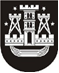 KLAIPĖDOS MIESTO SAVIVALDYBĖS TARYBASPRENDIMASDĖL PRIPAŽINTO NETINKAMU (NEGALIMU) NAUDOTI VALSTYBEI NUOSAVYBĖS TEISE PRIKLAUSANČIO NEMATERIALIOJO, ILGALAIKIO IR TRUMPALAIKIO MATERIALIOJO TURTO NURAŠYMO IR LIKVIDAVIMO2017 m. lapkričio 23 d. Nr. T2-279KlaipėdaVadovaudamasi Lietuvos Respublikos vietos savivaldos įstatymo 16 straipsnio 2 dalies 27 punktu ir 48 straipsnio 4 dalimi, Pripažinto nereikalingu arba netinkamu (negalimu) naudoti valstybės ir savivaldybių turto nurašymo, išardymo ir likvidavimo tvarkos aprašo, patvirtinto Lietuvos Respublikos Vyriausybės 2001 m. spalio 19 d. nutarimu Nr. 1250 „Dėl Pripažinto nereikalingu arba netinkamu (negalimu) naudoti valstybės ir savivaldybių turto nurašymo, išardymo ir likvidavimo tvarkos aprašo patvirtinimo“, 12.2 papunkčiu ir atsižvelgdama į Klaipėdos miesto savivaldybės administracijos direktoriaus 2017 m. spalio 4 d. įsakymą Nr. AD2-899 „Dėl valstybei nuosavybės teise priklausančio ir Klaipėdos miesto savivaldybės patikėjimo teise valdomo nematerialiojo, ilgalaikio ir trumpalaikio materialiojo turto pripažinimo netinkamu (negalimu) naudoti“, Lietuvos Respublikos švietimo ir mokslo ministerijos 2017-10-18 raštą Nr. SR-4486, Švietimo informacinių technologijų centro 2017-10-13 raštą Nr. 90-(1.6)-D3-455, Klaipėdos miesto savivaldybės taryba nusprendžia:1. Nurašyti pripažintą netinkamu (negalimu) naudoti dėl fizinio ir funkcinio (technologinio) nusidėvėjimo valstybei nuosavybės teise priklausantį turtą:1.1. Klaipėdos miesto savivaldybės patikėjimo teise valdomą nematerialųjį, ilgalaikį ir trumpalaikį materialųjį turtą (turtu naudojasi savivaldybės biudžetinė įstaiga Klaipėdos „Varpo“ gimnazija), bendra  nematerialiojo ir ilgalaikio materialiojo  turto įsigijimo vertė – 7 640,10 Eur, bendra trumpalaikio materialiojo  turto įsigijimo vertė – 990,11, likutinė vertė 2017 m. lapkričio 1 d. – 0,00 Eur (1 priedas);1.2. Klaipėdos miesto savivaldybės patikėjimo teise valdomą nematerialųjį, ilgalaikį ir trumpalaikį materialųjį turtą (turtu naudojasi savivaldybės biudžetinė įstaiga Klaipėdos „Žaliakalnio“ gimnazija), bendra nematerialiojo ir ilgalaikio materialiojo turto įsigijimo vertė – 7 273,42 Eur, bendra trumpalaikio materialiojo turto įsigijimo vertė – 148,66, likutinė vertė 2017 m. lapkričio 1 d. – 0,00 Eur (2 priedas);1.3. Klaipėdos miesto savivaldybės patikėjimo teise valdomą nematerialųjį, ilgalaikį materialųjį turtą (turtu naudojasi savivaldybės biudžetinė įstaiga Klaipėdos Baltijos gimnazija), bendra nematerialiojo ir ilgalaikio materialiojo turto įsigijimo vertė – 9 123,06 Eur, likutinė vertė 2017 m. lapkričio 1 d. – 0,00 Eur (3 priedas).2. Pavesti Klaipėdos miesto savivaldybės administracijai organizuoti šio sprendimo 1 punkte nurodyto turto perdavimą atliekų tvarkytojams, nurašymą ir likvidavimą.Savivaldybės merasVytautas Grubliauskas